SUNSCREEN Warm weather is here!! To protect your child from sunburn and the effects of the sun, please do the following:Please provide the school with a spray can of sunscreen to protect your child from the hot sun.We ask that the parents apply sunscreen on your children in the morning. The teacher’s will reapply it in the afternoon. Dear Parents,                                           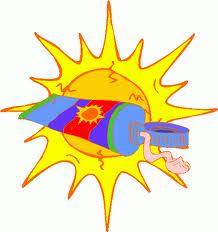 To protect your child from sunburn and the effects of the sun, please do the following:Apply sunscreen daily on your child BEFORE you drop them off at school. If your child is at school for a full day ( 6:15-6pm), we ask that you bring a SPRAY-TYPE sunscreen for them. Be sure to have their name on it with a permanent marker. Fill out and turn this permission slip, only if your child comes full days. This gives the staff permission to apply the sunscreen in the afternoon only.  Half Day students (8:30-12:30) will not need sunscreen applied. If you do not want your child to have sunscreen, please express your wishes below. ______________________________________________________________________________The staff of St. Michael’s Preschool has permission to apply sunscreen on my child,_____________________________. I have provided sunscreen for this use. _______No, I do not want sunscreen applied to my child in the afternoon while at school. _______ No, my child has never had an allergic reaction to sunscreen._______ Yes, my child has had an allergic reaction to sunscreen. Details/information on reaction___________________________________________________________________________________________________________________________________________________________________________________________________________________________________         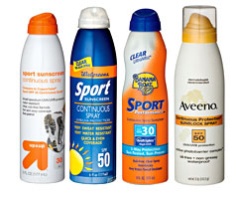 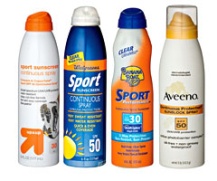 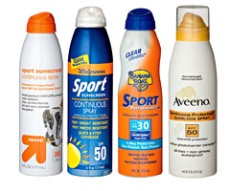 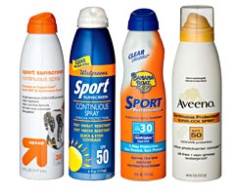 